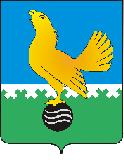 МУНИЦИПАЛЬНОЕ ОБРАЗОВАНИЕ Ханты-Мансийского автономного округа-Югрыгородской округ Пыть-ЯхАДМИНИСТРАЦИЯ ГОРОДАП О С Т А Н О В Л Е Н И ЕОт 11.03.2024									№ 45-паО внесении изменений в постановление администрации города от 12.08.2022 №359-па «Об утверждении административного регламента по предоставлению муниципальной услуги «Принятие на учет гражданв качестве нуждающихся в жилых помещениях» (в ред. от 16.12.2022 №555-па, от 09.02.2023 №42-па)В соответствии с Федеральным законом от 27.07.2010 № 210-ФЗ «Об организации предоставления государственных и муниципальных услуг», постановлением Правительства РФ от 26.03.2016 №236 «О требованиях к предоставлению в электронной форме государственных и муниципальных услуг», внести в постановление администрации города от 12.08.2022 №359-па «Об утверждении административного регламента по предоставлению муниципальной услуги «Принятие на учет граждан в качестве нуждающихся в жилых помещениях» следующие изменения:  В приложении к постановлению:Пункт 2.17 изложить в следующей редакции:«2.17. Основаниями для отказа в предоставлении муниципальной услуги являются: 1) не представлены предусмотренные пунктом 2.8 Административного регламента документы, обязанность по представлению которых возложена на заявителя;2) ответ органа государственной власти, органа местного самоуправления либо подведомственной органу государственной власти или органу местного самоуправления организации на межведомственный запрос свидетельствует об отсутствии документа и (или) информации, необходимых для принятия граждан на учет в качестве нуждающихся в жилых помещениях в соответствии с частью 4 статьи 52 Жилищного кодекса РФ, если соответствующий документ не был представлен заявителем по собственной инициативе, за исключением случаев, если отсутствие таких запрашиваемых документа или информации в распоряжении таких органов или организаций подтверждает право соответствующих граждан состоять на учете в качестве нуждающихся в жилых помещениях;3) представлены документы, которые не подтверждают право соответствующих граждан состоять на учете в качестве нуждающихся в жилых помещениях;4) не истек срок совершения действий, предусмотренных статьей 53 Жилищного кодекса Российской Федерации, которые привели к ухудшению жилищных условий.».Наименование раздела III изложить в следующей редакции:«III. Состав, последовательность и сроки выполнения административных процедур (действий), требования к порядку их выполнения, в том числе особенности выполнения административных процедур в электронной форме, а также особенности выполнения административных процедур в многофункциональных центрах».Управлению по внутренней политике (Т.В. Староста) опубликовать постановление в печатном средстве массовой информации «Официальный вестник» и дополнительно направить для размещения в сетевом издании в информационно-телекоммуникационной сети «Интернет»-pyt-yahinform.ru.».Отделу по обеспечению информационной безопасности                                      (А.А. Мерзляков) разместить постановление на официальном сайте администрации города в сети «Интернет».Контроль за выполнением постановления возложить на первого заместителя главы города.Глава города Пыть-Яха                                                                      Д.С. Горбунов 